Підстава: пункт 4-1 постанови Кабінету Міністрів України від 11 жовтня 2016 р. № 710 «Про ефективне використання державних коштів» Обґрунтування на виконання вимог Постанови КМУ від 11.10.2016 № 710:Враховуючи зазначене, замовник прийняв рішення стосовно застосування таких технічних та якісних характеристик предмета закупівлі: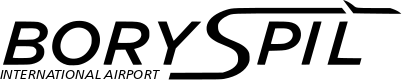 ДЕРЖАВНЕ ПІДПРИЄМСТВО«МІЖНАРОДНИЙ АЕРОПОРТ «БОРИСПІЛЬ» 08300, Україна, Київська обл., Бориспільський район, село Гора, вулиця Бориспіль -7, код 20572069, юридична особа/ суб'єкт господарювання, який здійснює діяльність в окремих сферах господарювання, зазначених у п. 4 ч.1 ст. 2 Закону України «Про публічні закупівлі»Обґрунтування технічних та якісних характеристик предмета закупівлі та очікуваної вартості предмета закупівліОбґрунтування технічних та якісних характеристик предмета закупівлі та очікуваної вартості предмета закупівліПункт КошторисуНазва предмета закупівлі із зазначенням коду за Єдиним закупівельним словникомОчікувана вартість предмета закупівлі згідно річного плану закупівельОчікувана вартість предмета закупівлі згідно ОГОЛОШЕННЯ про проведення відкритих торгівІдентифікатор процедури закупівлі31.21 (2023)Проведення технічних оглядів технологічного транспорту, код ДК 021:2015 - 71630000-3 - Послуги з технічного огляду та випробовувань 70 720,00 грн. з ПДВ58 933,33 грн. без ПДВ UA-2023-12-01-009063-a1Обґрунтування технічних та якісних характеристик предмета закупівліВідповідно до вимог Постанови Кабінету Міністрів України №8 від 06.01.2010 «Про затвердження Порядку відомчої реєстрації та ведення обліку великотоннажних та інших технологічних транспортних засобів» - періодичний (річний) технічний огляд технологічних транспортних засобів проводиться з метою контролю технічного стану технологічних транспортних засобів на відповідність їх вимогам правил, нормативів і стандартів, що стосуються безпеки дорожнього руху, охорони праці, промислової безпеки та охорони навколишнього природного середовища, перевірка відповідності типу, моделі технологічного транспортного засобу, ідентифікаційних номерів вузлів та агрегатів  2Обґрунтування очікуваної вартості предмета закупівліОчікувану вартість закупівлі розраховано методом порівняння ринкових цін відповідно до Положення «Про порядок визначення очікуваної вартості предмета закупівлі». Було направлено низку запитів з метою отримання комерційних пропозицій від потенційних Учасників процедури закупівлі. На підставі вищезазначеного визначено очікувану вартість в цілому.3Інша інформаціяОчікувана вартість визначена на підставі найбільш економічно вигідної цінової пропозиції з врахуванням можливого підвищення ціни за період здійснення процедур закупівлі.№п/пНайменування послуги Кіль-кість Одиниця виміруІнвентарний № технологічного ТЗРік випуску технологічного ТЗТехнічні та якісні характеристики предмета закупівлі(Технічна специфікація)Технічний огляд технологічного транспорту: АВ-437100 АПК-10 Т09964АІ1послуга50646/ТС2017     Періодичний (річний) державний технічний огляд (далі – технічний огляд) технологічних транспортних засобів проводиться з метою контролю технічного стану транспортних засобів, перевірки їх на відповідність чинним на території України нормативно-правовим актам з охорони праці та встановлення відповідності  ідентифікаційних номерів записам у реєстраційних документах.     Технічний огляд технологічних транспортних засобів складається з:  - перевірки відповідності типу, моделі технологічних транспортних засобів, ідентифікаційних номерів вузлів і агрегатів, номерних знаків технологічних транспортних засобів записам у документах, що встановлюють право власності або користування технологічним транспортним засобом;    - контролю технічного стану технологічних транспортних засобів на відповідність їх вимогам правил, нормативів і стандартів, що стосуються безпеки дорожнього руху, охорони праці, промислової безпеки та охорони навколишнього природнього середовища.    За результатами технічного огляду складається акт технічного огляду технологічних транспортних засобів. Технічний огляд технологічного транспорту: TIMSAN AT-5900 амбуліфт Т13438АІ1послуга50767/ТС2019     Періодичний (річний) державний технічний огляд (далі – технічний огляд) технологічних транспортних засобів проводиться з метою контролю технічного стану транспортних засобів, перевірки їх на відповідність чинним на території України нормативно-правовим актам з охорони праці та встановлення відповідності  ідентифікаційних номерів записам у реєстраційних документах.     Технічний огляд технологічних транспортних засобів складається з:  - перевірки відповідності типу, моделі технологічних транспортних засобів, ідентифікаційних номерів вузлів і агрегатів, номерних знаків технологічних транспортних засобів записам у документах, що встановлюють право власності або користування технологічним транспортним засобом;    - контролю технічного стану технологічних транспортних засобів на відповідність їх вимогам правил, нормативів і стандартів, що стосуються безпеки дорожнього руху, охорони праці, промислової безпеки та охорони навколишнього природнього середовища.    За результатами технічного огляду складається акт технічного огляду технологічних транспортних засобів. Технічний огляд технологічного транспорту: VOLVO FE-260 елефант Т12939АІ1послуга50639/ТС2013     Періодичний (річний) державний технічний огляд (далі – технічний огляд) технологічних транспортних засобів проводиться з метою контролю технічного стану транспортних засобів, перевірки їх на відповідність чинним на території України нормативно-правовим актам з охорони праці та встановлення відповідності  ідентифікаційних номерів записам у реєстраційних документах.     Технічний огляд технологічних транспортних засобів складається з:  - перевірки відповідності типу, моделі технологічних транспортних засобів, ідентифікаційних номерів вузлів і агрегатів, номерних знаків технологічних транспортних засобів записам у документах, що встановлюють право власності або користування технологічним транспортним засобом;    - контролю технічного стану технологічних транспортних засобів на відповідність їх вимогам правил, нормативів і стандартів, що стосуються безпеки дорожнього руху, охорони праці, промислової безпеки та охорони навколишнього природнього середовища.    За результатами технічного огляду складається акт технічного огляду технологічних транспортних засобів. Технічний огляд технологічного транспорту: Schopf F-396 тягач ПС Т0108КХ1послуга50039/ТС1997     Періодичний (річний) державний технічний огляд (далі – технічний огляд) технологічних транспортних засобів проводиться з метою контролю технічного стану транспортних засобів, перевірки їх на відповідність чинним на території України нормативно-правовим актам з охорони праці та встановлення відповідності  ідентифікаційних номерів записам у реєстраційних документах.     Технічний огляд технологічних транспортних засобів складається з:  - перевірки відповідності типу, моделі технологічних транспортних засобів, ідентифікаційних номерів вузлів і агрегатів, номерних знаків технологічних транспортних засобів записам у документах, що встановлюють право власності або користування технологічним транспортним засобом;    - контролю технічного стану технологічних транспортних засобів на відповідність їх вимогам правил, нормативів і стандартів, що стосуються безпеки дорожнього руху, охорони праці, промислової безпеки та охорони навколишнього природнього середовища.    За результатами технічного огляду складається акт технічного огляду технологічних транспортних засобів. Технічний огляд технологічного транспорту: Schopf F-160 тягач ПС Т03054АІ1послуга50522/ТС2012     Періодичний (річний) державний технічний огляд (далі – технічний огляд) технологічних транспортних засобів проводиться з метою контролю технічного стану транспортних засобів, перевірки їх на відповідність чинним на території України нормативно-правовим актам з охорони праці та встановлення відповідності  ідентифікаційних номерів записам у реєстраційних документах.     Технічний огляд технологічних транспортних засобів складається з:  - перевірки відповідності типу, моделі технологічних транспортних засобів, ідентифікаційних номерів вузлів і агрегатів, номерних знаків технологічних транспортних засобів записам у документах, що встановлюють право власності або користування технологічним транспортним засобом;    - контролю технічного стану технологічних транспортних засобів на відповідність їх вимогам правил, нормативів і стандартів, що стосуються безпеки дорожнього руху, охорони праці, промислової безпеки та охорони навколишнього природнього середовища.    За результатами технічного огляду складається акт технічного огляду технологічних транспортних засобів. Технічний огляд технологічного транспорту: TPX-200МТ безводильний тягач ПС Т04250АІ1послуга50607/ТС2013     Періодичний (річний) державний технічний огляд (далі – технічний огляд) технологічних транспортних засобів проводиться з метою контролю технічного стану транспортних засобів, перевірки їх на відповідність чинним на території України нормативно-правовим актам з охорони праці та встановлення відповідності  ідентифікаційних номерів записам у реєстраційних документах.     Технічний огляд технологічних транспортних засобів складається з:  - перевірки відповідності типу, моделі технологічних транспортних засобів, ідентифікаційних номерів вузлів і агрегатів, номерних знаків технологічних транспортних засобів записам у документах, що встановлюють право власності або користування технологічним транспортним засобом;    - контролю технічного стану технологічних транспортних засобів на відповідність їх вимогам правил, нормативів і стандартів, що стосуються безпеки дорожнього руху, охорони праці, промислової безпеки та охорони навколишнього природнього середовища.    За результатами технічного огляду складається акт технічного огляду технологічних транспортних засобів. Технічний огляд технологічного транспорту: Schopf F-300 тягач ПС  Т1929КХ 1послуга50342/ТС2007     Періодичний (річний) державний технічний огляд (далі – технічний огляд) технологічних транспортних засобів проводиться з метою контролю технічного стану транспортних засобів, перевірки їх на відповідність чинним на території України нормативно-правовим актам з охорони праці та встановлення відповідності  ідентифікаційних номерів записам у реєстраційних документах.     Технічний огляд технологічних транспортних засобів складається з:  - перевірки відповідності типу, моделі технологічних транспортних засобів, ідентифікаційних номерів вузлів і агрегатів, номерних знаків технологічних транспортних засобів записам у документах, що встановлюють право власності або користування технологічним транспортним засобом;    - контролю технічного стану технологічних транспортних засобів на відповідність їх вимогам правил, нормативів і стандартів, що стосуються безпеки дорожнього руху, охорони праці, промислової безпеки та охорони навколишнього природнього середовища.    За результатами технічного огляду складається акт технічного огляду технологічних транспортних засобів. Технічний огляд технологічного транспорту: Hobart 140 CU 20 джерело електроживлення Т2616КХ1послуга48091/СМО2008     Періодичний (річний) державний технічний огляд (далі – технічний огляд) технологічних транспортних засобів проводиться з метою контролю технічного стану транспортних засобів, перевірки їх на відповідність чинним на території України нормативно-правовим актам з охорони праці та встановлення відповідності  ідентифікаційних номерів записам у реєстраційних документах.     Технічний огляд технологічних транспортних засобів складається з:  - перевірки відповідності типу, моделі технологічних транспортних засобів, ідентифікаційних номерів вузлів і агрегатів, номерних знаків технологічних транспортних засобів записам у документах, що встановлюють право власності або користування технологічним транспортним засобом;    - контролю технічного стану технологічних транспортних засобів на відповідність їх вимогам правил, нормативів і стандартів, що стосуються безпеки дорожнього руху, охорони праці, промислової безпеки та охорони навколишнього природнього середовища.    За результатами технічного огляду складається акт технічного огляду технологічних транспортних засобів. Технічний огляд технологічного транспорту: Hobart 140 CU 20 джерело електроживлення Т2617КХ1послуга48092/СМО2008     Періодичний (річний) державний технічний огляд (далі – технічний огляд) технологічних транспортних засобів проводиться з метою контролю технічного стану транспортних засобів, перевірки їх на відповідність чинним на території України нормативно-правовим актам з охорони праці та встановлення відповідності  ідентифікаційних номерів записам у реєстраційних документах.     Технічний огляд технологічних транспортних засобів складається з:  - перевірки відповідності типу, моделі технологічних транспортних засобів, ідентифікаційних номерів вузлів і агрегатів, номерних знаків технологічних транспортних засобів записам у документах, що встановлюють право власності або користування технологічним транспортним засобом;    - контролю технічного стану технологічних транспортних засобів на відповідність їх вимогам правил, нормативів і стандартів, що стосуються безпеки дорожнього руху, охорони праці, промислової безпеки та охорони навколишнього природнього середовища.    За результатами технічного огляду складається акт технічного огляду технологічних транспортних засобів. Технічний огляд технологічного транспорту: TLD GPU-4120 джерело електроживлення Т2747КХ1послуга48111/СМО2009     Періодичний (річний) державний технічний огляд (далі – технічний огляд) технологічних транспортних засобів проводиться з метою контролю технічного стану транспортних засобів, перевірки їх на відповідність чинним на території України нормативно-правовим актам з охорони праці та встановлення відповідності  ідентифікаційних номерів записам у реєстраційних документах.     Технічний огляд технологічних транспортних засобів складається з:  - перевірки відповідності типу, моделі технологічних транспортних засобів, ідентифікаційних номерів вузлів і агрегатів, номерних знаків технологічних транспортних засобів записам у документах, що встановлюють право власності або користування технологічним транспортним засобом;    - контролю технічного стану технологічних транспортних засобів на відповідність їх вимогам правил, нормативів і стандартів, що стосуються безпеки дорожнього руху, охорони праці, промислової безпеки та охорони навколишнього природнього середовища.    За результатами технічного огляду складається акт технічного огляду технологічних транспортних засобів. Технічний огляд технологічного транспорту: TLD GPU-4120 джерело електроживлення Т2748КХ1послуга48112/СМО2009     Періодичний (річний) державний технічний огляд (далі – технічний огляд) технологічних транспортних засобів проводиться з метою контролю технічного стану транспортних засобів, перевірки їх на відповідність чинним на території України нормативно-правовим актам з охорони праці та встановлення відповідності  ідентифікаційних номерів записам у реєстраційних документах.     Технічний огляд технологічних транспортних засобів складається з:  - перевірки відповідності типу, моделі технологічних транспортних засобів, ідентифікаційних номерів вузлів і агрегатів, номерних знаків технологічних транспортних засобів записам у документах, що встановлюють право власності або користування технологічним транспортним засобом;    - контролю технічного стану технологічних транспортних засобів на відповідність їх вимогам правил, нормативів і стандартів, що стосуються безпеки дорожнього руху, охорони праці, промислової безпеки та охорони навколишнього природнього середовища.    За результатами технічного огляду складається акт технічного огляду технологічних транспортних засобів. Технічний огляд технологічного транспорту: TLD GPU-4120 джерело електроживлення Т2749КХ1послуга48113/СМО2009     Періодичний (річний) державний технічний огляд (далі – технічний огляд) технологічних транспортних засобів проводиться з метою контролю технічного стану транспортних засобів, перевірки їх на відповідність чинним на території України нормативно-правовим актам з охорони праці та встановлення відповідності  ідентифікаційних номерів записам у реєстраційних документах.     Технічний огляд технологічних транспортних засобів складається з:  - перевірки відповідності типу, моделі технологічних транспортних засобів, ідентифікаційних номерів вузлів і агрегатів, номерних знаків технологічних транспортних засобів записам у документах, що встановлюють право власності або користування технологічним транспортним засобом;    - контролю технічного стану технологічних транспортних засобів на відповідність їх вимогам правил, нормативів і стандартів, що стосуються безпеки дорожнього руху, охорони праці, промислової безпеки та охорони навколишнього природнього середовища.    За результатами технічного огляду складається акт технічного огляду технологічних транспортних засобів. Технічний огляд технологічного транспорту: TLD GPU-4120 джерело електроживлення Т2750КХ1послуга48114/СМО2009     Періодичний (річний) державний технічний огляд (далі – технічний огляд) технологічних транспортних засобів проводиться з метою контролю технічного стану транспортних засобів, перевірки їх на відповідність чинним на території України нормативно-правовим актам з охорони праці та встановлення відповідності  ідентифікаційних номерів записам у реєстраційних документах.     Технічний огляд технологічних транспортних засобів складається з:  - перевірки відповідності типу, моделі технологічних транспортних засобів, ідентифікаційних номерів вузлів і агрегатів, номерних знаків технологічних транспортних засобів записам у документах, що встановлюють право власності або користування технологічним транспортним засобом;    - контролю технічного стану технологічних транспортних засобів на відповідність їх вимогам правил, нормативів і стандартів, що стосуються безпеки дорожнього руху, охорони праці, промислової безпеки та охорони навколишнього природнього середовища.    За результатами технічного огляду складається акт технічного огляду технологічних транспортних засобів. Технічний огляд технологічного транспорту: Guinault GS350V 01 установка повітряного запуску Т05433АІ1послуга49362/РМО2013     Періодичний (річний) державний технічний огляд (далі – технічний огляд) технологічних транспортних засобів проводиться з метою контролю технічного стану транспортних засобів, перевірки їх на відповідність чинним на території України нормативно-правовим актам з охорони праці та встановлення відповідності  ідентифікаційних номерів записам у реєстраційних документах.     Технічний огляд технологічних транспортних засобів складається з:  - перевірки відповідності типу, моделі технологічних транспортних засобів, ідентифікаційних номерів вузлів і агрегатів, номерних знаків технологічних транспортних засобів записам у документах, що встановлюють право власності або користування технологічним транспортним засобом;    - контролю технічного стану технологічних транспортних засобів на відповідність їх вимогам правил, нормативів і стандартів, що стосуються безпеки дорожнього руху, охорони праці, промислової безпеки та охорони навколишнього природнього середовища.    За результатами технічного огляду складається акт технічного огляду технологічних транспортних засобів. Технічний огляд технологічного транспорту: TLD NBL стрічковий навантажувач Т12213АІ1послуга49621/РМО2018     Періодичний (річний) державний технічний огляд (далі – технічний огляд) технологічних транспортних засобів проводиться з метою контролю технічного стану транспортних засобів, перевірки їх на відповідність чинним на території України нормативно-правовим актам з охорони праці та встановлення відповідності  ідентифікаційних номерів записам у реєстраційних документах.     Технічний огляд технологічних транспортних засобів складається з:  - перевірки відповідності типу, моделі технологічних транспортних засобів, ідентифікаційних номерів вузлів і агрегатів, номерних знаків технологічних транспортних засобів записам у документах, що встановлюють право власності або користування технологічним транспортним засобом;    - контролю технічного стану технологічних транспортних засобів на відповідність їх вимогам правил, нормативів і стандартів, що стосуються безпеки дорожнього руху, охорони праці, промислової безпеки та охорони навколишнього природнього середовища.    За результатами технічного огляду складається акт технічного огляду технологічних транспортних засобів. Технічний огляд технологічного транспорту: TLD NBL стрічковий навантажувач Т12216АІ1послуга49620/РМО2018     Періодичний (річний) державний технічний огляд (далі – технічний огляд) технологічних транспортних засобів проводиться з метою контролю технічного стану транспортних засобів, перевірки їх на відповідність чинним на території України нормативно-правовим актам з охорони праці та встановлення відповідності  ідентифікаційних номерів записам у реєстраційних документах.     Технічний огляд технологічних транспортних засобів складається з:  - перевірки відповідності типу, моделі технологічних транспортних засобів, ідентифікаційних номерів вузлів і агрегатів, номерних знаків технологічних транспортних засобів записам у документах, що встановлюють право власності або користування технологічним транспортним засобом;    - контролю технічного стану технологічних транспортних засобів на відповідність їх вимогам правил, нормативів і стандартів, що стосуються безпеки дорожнього руху, охорони праці, промислової безпеки та охорони навколишнього природнього середовища.    За результатами технічного огляду складається акт технічного огляду технологічних транспортних засобів. Технічний огляд технологічного транспорту: TIMSAN  SBC 7500 самохідний стрічковий навантажувач Т13441АІ 1послуга49842/РМО2019     Періодичний (річний) державний технічний огляд (далі – технічний огляд) технологічних транспортних засобів проводиться з метою контролю технічного стану транспортних засобів, перевірки їх на відповідність чинним на території України нормативно-правовим актам з охорони праці та встановлення відповідності  ідентифікаційних номерів записам у реєстраційних документах.     Технічний огляд технологічних транспортних засобів складається з:  - перевірки відповідності типу, моделі технологічних транспортних засобів, ідентифікаційних номерів вузлів і агрегатів, номерних знаків технологічних транспортних засобів записам у документах, що встановлюють право власності або користування технологічним транспортним засобом;    - контролю технічного стану технологічних транспортних засобів на відповідність їх вимогам правил, нормативів і стандартів, що стосуються безпеки дорожнього руху, охорони праці, промислової безпеки та охорони навколишнього природнього середовища.    За результатами технічного огляду складається акт технічного огляду технологічних транспортних засобів. Технічний огляд технологічного транспорту: TIMSAN  SBC 7500 самохідний стрічковий навантажувач Т13442АІ1послуга49843/РМО2019     Періодичний (річний) державний технічний огляд (далі – технічний огляд) технологічних транспортних засобів проводиться з метою контролю технічного стану транспортних засобів, перевірки їх на відповідність чинним на території України нормативно-правовим актам з охорони праці та встановлення відповідності  ідентифікаційних номерів записам у реєстраційних документах.     Технічний огляд технологічних транспортних засобів складається з:  - перевірки відповідності типу, моделі технологічних транспортних засобів, ідентифікаційних номерів вузлів і агрегатів, номерних знаків технологічних транспортних засобів записам у документах, що встановлюють право власності або користування технологічним транспортним засобом;    - контролю технічного стану технологічних транспортних засобів на відповідність їх вимогам правил, нормативів і стандартів, що стосуються безпеки дорожнього руху, охорони праці, промислової безпеки та охорони навколишнього природнього середовища.    За результатами технічного огляду складається акт технічного огляду технологічних транспортних засобів. Технічний огляд технологічного транспорту: МАЗ-271067 автобус перонний Т13211АІ1послуга50762/ТС2020     Періодичний (річний) державний технічний огляд (далі – технічний огляд) технологічних транспортних засобів проводиться з метою контролю технічного стану транспортних засобів, перевірки їх на відповідність чинним на території України нормативно-правовим актам з охорони праці та встановлення відповідності  ідентифікаційних номерів записам у реєстраційних документах.     Технічний огляд технологічних транспортних засобів складається з:  - перевірки відповідності типу, моделі технологічних транспортних засобів, ідентифікаційних номерів вузлів і агрегатів, номерних знаків технологічних транспортних засобів записам у документах, що встановлюють право власності або користування технологічним транспортним засобом;    - контролю технічного стану технологічних транспортних засобів на відповідність їх вимогам правил, нормативів і стандартів, що стосуються безпеки дорожнього руху, охорони праці, промислової безпеки та охорони навколишнього природнього середовища.    За результатами технічного огляду складається акт технічного огляду технологічних транспортних засобів. Технічний огляд технологічного транспорту: МАЗ-271067 автобус перонний Т13212АІ1послуга50761/ТС2019     Періодичний (річний) державний технічний огляд (далі – технічний огляд) технологічних транспортних засобів проводиться з метою контролю технічного стану транспортних засобів, перевірки їх на відповідність чинним на території України нормативно-правовим актам з охорони праці та встановлення відповідності  ідентифікаційних номерів записам у реєстраційних документах.     Технічний огляд технологічних транспортних засобів складається з:  - перевірки відповідності типу, моделі технологічних транспортних засобів, ідентифікаційних номерів вузлів і агрегатів, номерних знаків технологічних транспортних засобів записам у документах, що встановлюють право власності або користування технологічним транспортним засобом;    - контролю технічного стану технологічних транспортних засобів на відповідність їх вимогам правил, нормативів і стандартів, що стосуються безпеки дорожнього руху, охорони праці, промислової безпеки та охорони навколишнього природнього середовища.    За результатами технічного огляду складається акт технічного огляду технологічних транспортних засобів. Технічний огляд технологічного транспорту: МАЗ-271067 автобус перонний Т13445АІ1послуга50769/ТС2020     Періодичний (річний) державний технічний огляд (далі – технічний огляд) технологічних транспортних засобів проводиться з метою контролю технічного стану транспортних засобів, перевірки їх на відповідність чинним на території України нормативно-правовим актам з охорони праці та встановлення відповідності  ідентифікаційних номерів записам у реєстраційних документах.     Технічний огляд технологічних транспортних засобів складається з:  - перевірки відповідності типу, моделі технологічних транспортних засобів, ідентифікаційних номерів вузлів і агрегатів, номерних знаків технологічних транспортних засобів записам у документах, що встановлюють право власності або користування технологічним транспортним засобом;    - контролю технічного стану технологічних транспортних засобів на відповідність їх вимогам правил, нормативів і стандартів, що стосуються безпеки дорожнього руху, охорони праці, промислової безпеки та охорони навколишнього природнього середовища.    За результатами технічного огляду складається акт технічного огляду технологічних транспортних засобів. Технічний огляд технологічного транспорту: МАЗ-271067 автобус перонний Т13553АІ1послуга50763/ТС2020     Періодичний (річний) державний технічний огляд (далі – технічний огляд) технологічних транспортних засобів проводиться з метою контролю технічного стану транспортних засобів, перевірки їх на відповідність чинним на території України нормативно-правовим актам з охорони праці та встановлення відповідності  ідентифікаційних номерів записам у реєстраційних документах.     Технічний огляд технологічних транспортних засобів складається з:  - перевірки відповідності типу, моделі технологічних транспортних засобів, ідентифікаційних номерів вузлів і агрегатів, номерних знаків технологічних транспортних засобів записам у документах, що встановлюють право власності або користування технологічним транспортним засобом;    - контролю технічного стану технологічних транспортних засобів на відповідність їх вимогам правил, нормативів і стандартів, що стосуються безпеки дорожнього руху, охорони праці, промислової безпеки та охорони навколишнього природнього середовища.    За результатами технічного огляду складається акт технічного огляду технологічних транспортних засобів. Технічний огляд технологічного транспорту: МАЗ-271067 автобус перонний Т13682АІ1послуга50765/ТС2020     Періодичний (річний) державний технічний огляд (далі – технічний огляд) технологічних транспортних засобів проводиться з метою контролю технічного стану транспортних засобів, перевірки їх на відповідність чинним на території України нормативно-правовим актам з охорони праці та встановлення відповідності  ідентифікаційних номерів записам у реєстраційних документах.     Технічний огляд технологічних транспортних засобів складається з:  - перевірки відповідності типу, моделі технологічних транспортних засобів, ідентифікаційних номерів вузлів і агрегатів, номерних знаків технологічних транспортних засобів записам у документах, що встановлюють право власності або користування технологічним транспортним засобом;    - контролю технічного стану технологічних транспортних засобів на відповідність їх вимогам правил, нормативів і стандартів, що стосуються безпеки дорожнього руху, охорони праці, промислової безпеки та охорони навколишнього природнього середовища.    За результатами технічного огляду складається акт технічного огляду технологічних транспортних засобів. Технічний огляд технологічного транспорту: МАЗ-271067 автобус перонний Т13683АІ1послуга50764/ТС2020     Періодичний (річний) державний технічний огляд (далі – технічний огляд) технологічних транспортних засобів проводиться з метою контролю технічного стану транспортних засобів, перевірки їх на відповідність чинним на території України нормативно-правовим актам з охорони праці та встановлення відповідності  ідентифікаційних номерів записам у реєстраційних документах.     Технічний огляд технологічних транспортних засобів складається з:  - перевірки відповідності типу, моделі технологічних транспортних засобів, ідентифікаційних номерів вузлів і агрегатів, номерних знаків технологічних транспортних засобів записам у документах, що встановлюють право власності або користування технологічним транспортним засобом;    - контролю технічного стану технологічних транспортних засобів на відповідність їх вимогам правил, нормативів і стандартів, що стосуються безпеки дорожнього руху, охорони праці, промислової безпеки та охорони навколишнього природнього середовища.    За результатами технічного огляду складається акт технічного огляду технологічних транспортних засобів. Технічний огляд технологічного транспорту: Jet Broom 9600AL прибиральна Т12431АІ1послуга50665/ТС2018     Періодичний (річний) державний технічний огляд (далі – технічний огляд) технологічних транспортних засобів проводиться з метою контролю технічного стану транспортних засобів, перевірки їх на відповідність чинним на території України нормативно-правовим актам з охорони праці та встановлення відповідності  ідентифікаційних номерів записам у реєстраційних документах.     Технічний огляд технологічних транспортних засобів складається з:  - перевірки відповідності типу, моделі технологічних транспортних засобів, ідентифікаційних номерів вузлів і агрегатів, номерних знаків технологічних транспортних засобів записам у документах, що встановлюють право власності або користування технологічним транспортним засобом;    - контролю технічного стану технологічних транспортних засобів на відповідність їх вимогам правил, нормативів і стандартів, що стосуються безпеки дорожнього руху, охорони праці, промислової безпеки та охорони навколишнього природнього середовища.    За результатами технічного огляду складається акт технічного огляду технологічних транспортних засобів. Технічний огляд технологічного транспорту:  Jet Broom 9600AL прибиральна Т12432АІ1послуга50660/ТС2018     Періодичний (річний) державний технічний огляд (далі – технічний огляд) технологічних транспортних засобів проводиться з метою контролю технічного стану транспортних засобів, перевірки їх на відповідність чинним на території України нормативно-правовим актам з охорони праці та встановлення відповідності  ідентифікаційних номерів записам у реєстраційних документах.     Технічний огляд технологічних транспортних засобів складається з:  - перевірки відповідності типу, моделі технологічних транспортних засобів, ідентифікаційних номерів вузлів і агрегатів, номерних знаків технологічних транспортних засобів записам у документах, що встановлюють право власності або користування технологічним транспортним засобом;    - контролю технічного стану технологічних транспортних засобів на відповідність їх вимогам правил, нормативів і стандартів, що стосуються безпеки дорожнього руху, охорони праці, промислової безпеки та охорони навколишнього природнього середовища.    За результатами технічного огляду складається акт технічного огляду технологічних транспортних засобів. Технічний огляд технологічного транспорту: Jet Broom 9600AL прибиральна Т12433АІ1послуга50663/ТС2018     Періодичний (річний) державний технічний огляд (далі – технічний огляд) технологічних транспортних засобів проводиться з метою контролю технічного стану транспортних засобів, перевірки їх на відповідність чинним на території України нормативно-правовим актам з охорони праці та встановлення відповідності  ідентифікаційних номерів записам у реєстраційних документах.     Технічний огляд технологічних транспортних засобів складається з:  - перевірки відповідності типу, моделі технологічних транспортних засобів, ідентифікаційних номерів вузлів і агрегатів, номерних знаків технологічних транспортних засобів записам у документах, що встановлюють право власності або користування технологічним транспортним засобом;    - контролю технічного стану технологічних транспортних засобів на відповідність їх вимогам правил, нормативів і стандартів, що стосуються безпеки дорожнього руху, охорони праці, промислової безпеки та охорони навколишнього природнього середовища.    За результатами технічного огляду складається акт технічного огляду технологічних транспортних засобів. Технічний огляд технологічного транспорту: Jet Broom 9600AL прибиральна Т12437АІ 1послуга50664/ТС2018     Періодичний (річний) державний технічний огляд (далі – технічний огляд) технологічних транспортних засобів проводиться з метою контролю технічного стану транспортних засобів, перевірки їх на відповідність чинним на території України нормативно-правовим актам з охорони праці та встановлення відповідності  ідентифікаційних номерів записам у реєстраційних документах.     Технічний огляд технологічних транспортних засобів складається з:  - перевірки відповідності типу, моделі технологічних транспортних засобів, ідентифікаційних номерів вузлів і агрегатів, номерних знаків технологічних транспортних засобів записам у документах, що встановлюють право власності або користування технологічним транспортним засобом;    - контролю технічного стану технологічних транспортних засобів на відповідність їх вимогам правил, нормативів і стандартів, що стосуються безпеки дорожнього руху, охорони праці, промислової безпеки та охорони навколишнього природнього середовища.    За результатами технічного огляду складається акт технічного огляду технологічних транспортних засобів. Технічний огляд технологічного транспорту: Jet Broom 9600AL прибиральна Т12438АІ 1послуга50662/ТС2018     Періодичний (річний) державний технічний огляд (далі – технічний огляд) технологічних транспортних засобів проводиться з метою контролю технічного стану транспортних засобів, перевірки їх на відповідність чинним на території України нормативно-правовим актам з охорони праці та встановлення відповідності  ідентифікаційних номерів записам у реєстраційних документах.     Технічний огляд технологічних транспортних засобів складається з:  - перевірки відповідності типу, моделі технологічних транспортних засобів, ідентифікаційних номерів вузлів і агрегатів, номерних знаків технологічних транспортних засобів записам у документах, що встановлюють право власності або користування технологічним транспортним засобом;    - контролю технічного стану технологічних транспортних засобів на відповідність їх вимогам правил, нормативів і стандартів, що стосуються безпеки дорожнього руху, охорони праці, промислової безпеки та охорони навколишнього природнього середовища.    За результатами технічного огляду складається акт технічного огляду технологічних транспортних засобів. Технічний огляд технологічного транспорту: Snowbooster прибиральна Т12836АІ 1послуга50670/ТС2019     Періодичний (річний) державний технічний огляд (далі – технічний огляд) технологічних транспортних засобів проводиться з метою контролю технічного стану транспортних засобів, перевірки їх на відповідність чинним на території України нормативно-правовим актам з охорони праці та встановлення відповідності  ідентифікаційних номерів записам у реєстраційних документах.     Технічний огляд технологічних транспортних засобів складається з:  - перевірки відповідності типу, моделі технологічних транспортних засобів, ідентифікаційних номерів вузлів і агрегатів, номерних знаків технологічних транспортних засобів записам у документах, що встановлюють право власності або користування технологічним транспортним засобом;    - контролю технічного стану технологічних транспортних засобів на відповідність їх вимогам правил, нормативів і стандартів, що стосуються безпеки дорожнього руху, охорони праці, промислової безпеки та охорони навколишнього природнього середовища.    За результатами технічного огляду складається акт технічного огляду технологічних транспортних засобів. Технічний огляд технологічного транспорту: Snowbooster прибиральна Т12837АІ 1послуга50671/ТС2019     Періодичний (річний) державний технічний огляд (далі – технічний огляд) технологічних транспортних засобів проводиться з метою контролю технічного стану транспортних засобів, перевірки їх на відповідність чинним на території України нормативно-правовим актам з охорони праці та встановлення відповідності  ідентифікаційних номерів записам у реєстраційних документах.     Технічний огляд технологічних транспортних засобів складається з:  - перевірки відповідності типу, моделі технологічних транспортних засобів, ідентифікаційних номерів вузлів і агрегатів, номерних знаків технологічних транспортних засобів записам у документах, що встановлюють право власності або користування технологічним транспортним засобом;    - контролю технічного стану технологічних транспортних засобів на відповідність їх вимогам правил, нормативів і стандартів, що стосуються безпеки дорожнього руху, охорони праці, промислової безпеки та охорони навколишнього природнього середовища.    За результатами технічного огляду складається акт технічного огляду технологічних транспортних засобів. Технічний огляд технологічного транспорту: CUKUROVA 888 екскаватор-навантажувач Т13056АІ1послуга50677/ТС2019     Періодичний (річний) державний технічний огляд (далі – технічний огляд) технологічних транспортних засобів проводиться з метою контролю технічного стану транспортних засобів, перевірки їх на відповідність чинним на території України нормативно-правовим актам з охорони праці та встановлення відповідності  ідентифікаційних номерів записам у реєстраційних документах.     Технічний огляд технологічних транспортних засобів складається з:  - перевірки відповідності типу, моделі технологічних транспортних засобів, ідентифікаційних номерів вузлів і агрегатів, номерних знаків технологічних транспортних засобів записам у документах, що встановлюють право власності або користування технологічним транспортним засобом;    - контролю технічного стану технологічних транспортних засобів на відповідність їх вимогам правил, нормативів і стандартів, що стосуються безпеки дорожнього руху, охорони праці, промислової безпеки та охорони навколишнього природнього середовища.    За результатами технічного огляду складається акт технічного огляду технологічних транспортних засобів. Технічний огляд технологічного транспорту: Н-26-4 маркувальна машина Т13554АІ1послуга50775/ТС2019     Періодичний (річний) державний технічний огляд (далі – технічний огляд) технологічних транспортних засобів проводиться з метою контролю технічного стану транспортних засобів, перевірки їх на відповідність чинним на території України нормативно-правовим актам з охорони праці та встановлення відповідності  ідентифікаційних номерів записам у реєстраційних документах.     Технічний огляд технологічних транспортних засобів складається з:  - перевірки відповідності типу, моделі технологічних транспортних засобів, ідентифікаційних номерів вузлів і агрегатів, номерних знаків технологічних транспортних засобів записам у документах, що встановлюють право власності або користування технологічним транспортним засобом;    - контролю технічного стану технологічних транспортних засобів на відповідність їх вимогам правил, нормативів і стандартів, що стосуються безпеки дорожнього руху, охорони праці, промислової безпеки та охорони навколишнього природнього середовища.    За результатами технічного огляду складається акт технічного огляду технологічних транспортних засобів. Технічний огляд технологічного транспорту: MAGMA M1 DHC бітумно-плавильна машина Т13443АІ1послуга49777/РМО2020     Періодичний (річний) державний технічний огляд (далі – технічний огляд) технологічних транспортних засобів проводиться з метою контролю технічного стану транспортних засобів, перевірки їх на відповідність чинним на території України нормативно-правовим актам з охорони праці та встановлення відповідності  ідентифікаційних номерів записам у реєстраційних документах.     Технічний огляд технологічних транспортних засобів складається з:  - перевірки відповідності типу, моделі технологічних транспортних засобів, ідентифікаційних номерів вузлів і агрегатів, номерних знаків технологічних транспортних засобів записам у документах, що встановлюють право власності або користування технологічним транспортним засобом;    - контролю технічного стану технологічних транспортних засобів на відповідність їх вимогам правил, нормативів і стандартів, що стосуються безпеки дорожнього руху, охорони праці, промислової безпеки та охорони навколишнього природнього середовища.    За результатами технічного огляду складається акт технічного огляду технологічних транспортних засобів. Технічний огляд технологічного транспорту: Rosenbauer Panther 6х6 аеродромний пожежний автомобіль Т09981АІ1послуга50644/ТС2017     Періодичний (річний) державний технічний огляд (далі – технічний огляд) технологічних транспортних засобів проводиться з метою контролю технічного стану транспортних засобів, перевірки їх на відповідність чинним на території України нормативно-правовим актам з охорони праці та встановлення відповідності  ідентифікаційних номерів записам у реєстраційних документах.     Технічний огляд технологічних транспортних засобів складається з:  - перевірки відповідності типу, моделі технологічних транспортних засобів, ідентифікаційних номерів вузлів і агрегатів, номерних знаків технологічних транспортних засобів записам у документах, що встановлюють право власності або користування технологічним транспортним засобом;    - контролю технічного стану технологічних транспортних засобів на відповідність їх вимогам правил, нормативів і стандартів, що стосуються безпеки дорожнього руху, охорони праці, промислової безпеки та охорони навколишнього природнього середовища.    За результатами технічного огляду складається акт технічного огляду технологічних транспортних засобів. Технічний огляд технологічного транспорту: Rosenbauer Panther 6х6 аеродромний пожежний автомобіль Т14716АІ 1послуга50777/ТС2021     Періодичний (річний) державний технічний огляд (далі – технічний огляд) технологічних транспортних засобів проводиться з метою контролю технічного стану транспортних засобів, перевірки їх на відповідність чинним на території України нормативно-правовим актам з охорони праці та встановлення відповідності  ідентифікаційних номерів записам у реєстраційних документах.     Технічний огляд технологічних транспортних засобів складається з:  - перевірки відповідності типу, моделі технологічних транспортних засобів, ідентифікаційних номерів вузлів і агрегатів, номерних знаків технологічних транспортних засобів записам у документах, що встановлюють право власності або користування технологічним транспортним засобом;    - контролю технічного стану технологічних транспортних засобів на відповідність їх вимогам правил, нормативів і стандартів, що стосуються безпеки дорожнього руху, охорони праці, промислової безпеки та охорони навколишнього природнього середовища.    За результатами технічного огляду складається акт технічного огляду технологічних транспортних засобів. 